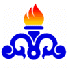 شركت مجتمع گاز پارس جنوبيگزارش شناختعنوان مناقصه : :انجام خدمات تنظيفات محوطه ، حفظ و نگهداري ، ترميم و واكاري فضاي سبز ، تهيه و حمل و توزيع آب مورد نياز فضاي سبز و سرويسهاي بهداشتي پالايشگاه نهممشخصات پروژه:1) عنوان مشخصات كلي‌،اهداف كلي و كمي پروژه:خدمات تنظيفات محوطه-حفظ و نگهداري ، ترميم  و واكاري فضاي سبز -  تهيه ، حمل و توزيع آب مورد نياز فضاي سبز و سرويسهاي بهداشتي و رفع گرفتگي فاضلاب پالايشگاه نهم و پيرامون آن كه كليه مراحل فرايند آن شامل موارد ذيل ميباشد :  انجام تنظيفات محوطه / حفظ و نگهداري فضاي سبز موجود / ترميم و واكاري فضاي سبز / تهيه و حمل آب مورد نياز فضاي سبز و سرويسهاي بهداشتي و انتقال و جابجايي در سطح پالايشگاه و رفع گرفتگي فاضلاب پالايشگاه نهم واقع دراستان بوشهر ـ بندر كنگان ـسايت 2 منطقه ويژه اقتصادي انرژي پارس که پيمانکار موظف به انجام خدمات ذكر شده مي باشد.2) سازمان كارفرمائي:شركت مجتمع گاز پارس جنوبي به عنوان كارفرما مي‌باشد و مدير پالايشگاه نهم به عنوان نماينده كارفرما و منابع انساني پالايشگاه نهم به عنوان دستگاه نظارت در اين پيمان مي‌باشد.3) چارت سازماني مورد نيازاجراي خدمات:4)برنامه زماني كلي اوليه(متناسب با تعهدات موضوع مناقصه):مدت اوليه پيمان از تاريخ ابلاغ شروع به كار به مدت دو سال شمسي است. 5)اطلاعات تامين مالي پروژه:از بودجه هاي جاري مديريت منابع انساني تامين مي گردد كه بر اساس كار انجام شده و مورد تأييد دستگاه نظارت مبلغ قرارداد آتي به پيمانكار پرداخت خواهد شد.6) اسناد فني و اطلاعاتي كه وضعيت پروژه را براي مناقصه‌گر از نظر شرائط كار تبيين نمايد:وظايف پيمانكار به صورت كامل در شرح پيمان قيد گرديده است و اهم وظايف به شرح بند1 فوق‌الذكر مي‌باشد.7)برنامه تداركاتي پروژه(تداركات داخلي و خارجي)،حسب مورد:1- كاشت (ترميم و واكاري) و حفظ و نگهداري فضاي سبز2- تهيه و حمل آب مورد نياز فضاي سبز و سرويسهاي بهداشتي3- جاروكشي و شستشو خيابانها، لايروبي جويها ، كانالها و آبروها، جمعآوري زباله و رفع گرفتگي فاضلاب بهداشتي4- تأمين كليه ماشين‌آلات و خودروها به شرح جدول ذيل كه جهت اجراي مفاد پيمان ضروريست برعهده پيمانكار مي‌باشد.ضمناً كارفرما تعهدي در قبال هزينه‌هاي تعميرات‌، تأمين سوخت و روغن‌، بيمه و ساير هزينه‌هاي ديگر را نخواهد داشت.8 ) قوانين خاص و مقررات اختصاصي پروژه (نظيربيمه يا الزامات ايمني و زيست محيطي خاص‌)قوانين بيمه و تأمين اجتماعيقوانين مربوط به وزارت دارائي و اقتصادي و قوانين مربوط به ماليات‌هاقوانين مربوط به مناطق ويژه اقتصاديبيمه‌هاي مسئوليت مدني پرسنل مندرج در شرح كارالزامات ايمني مطابق با مقررات و دستورالعمل‌هاي جاريHSE  در مجتمعدستورالعمل ايمني‌،بهداشت و محيط زيست پيمانكاران مجتمع گاز پارس جنوبيرعايت مسايل ايمني و استفاده از وسايل حفاظت فردی قيد شده در جدول مربوطهرعايت ملاحظات زيست محيطي براساس اصل پنجاهم قانون اساسي جمهوري اسلامي ايران و بند ج ماده 104 قانون برنامه سوم توسعه اقتصادي، اجتماعي و فرهنگي جمهوري اسلامي ايران9) توان فني وبرنامه ريزيكادر پيمانكار به همراه ارائه مدارك مثبته مربوط به هيئت مديره،مديرعامل،مهندسين وپرسنل شاغل .جدول حداقل نيروهاي ثابت و حاضر به‌كار فضاي سبزجدول حداقل نيروهاي ثابت و حاضر به‌كار فضاي سبزجدول حداقل نيروهاي ثابت و حاضر به‌كار فضاي سبزجدول حداقل نيروهاي ثابت و حاضر به‌كار فضاي سبزرديفعنوانگروه شغليتعداد1سرپرست1512سرباغبان823باغبان6184كارگر خدمات عمومي تنظيفات47جمع كلجمع كلجمع كل28جدول حداقل تجهيزات مورد نيازجدول حداقل تجهيزات مورد نيازجدول حداقل تجهيزات مورد نيازجدول حداقل تجهيزات مورد نيازرديفعنوانتعدادتوضيحات1كانكس رستوران112 متري (طول 6 متر و عرض 40/2 متر)3كانكس جهت انبارش مواد مصرفي و تنظيفاتي112 متري (طول 12 متر و عرض 40/2 متر)4كانكس اداري16 متري (طول 6 متر و عرض 40/2 متر)